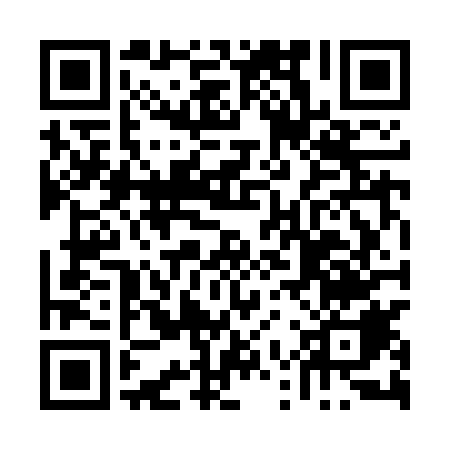 Prayer times for Luplanka Stara, PolandWed 1 May 2024 - Fri 31 May 2024High Latitude Method: Angle Based RulePrayer Calculation Method: Muslim World LeagueAsar Calculation Method: HanafiPrayer times provided by https://www.salahtimes.comDateDayFajrSunriseDhuhrAsrMaghribIsha1Wed2:104:5112:225:317:5310:232Thu2:094:4912:225:327:5510:263Fri2:084:4712:215:337:5710:274Sat2:074:4512:215:347:5910:285Sun2:064:4312:215:358:0010:286Mon2:064:4112:215:368:0210:297Tue2:054:3912:215:378:0410:308Wed2:044:3812:215:388:0510:319Thu2:034:3612:215:398:0710:3110Fri2:034:3412:215:408:0910:3211Sat2:024:3212:215:418:1010:3312Sun2:014:3112:215:428:1210:3313Mon2:004:2912:215:438:1410:3414Tue2:004:2712:215:448:1510:3515Wed1:594:2612:215:458:1710:3516Thu1:594:2412:215:468:1910:3617Fri1:584:2312:215:478:2010:3718Sat1:574:2112:215:478:2210:3819Sun1:574:2012:215:488:2310:3820Mon1:564:1812:215:498:2510:3921Tue1:564:1712:215:508:2610:4022Wed1:554:1612:215:518:2810:4023Thu1:554:1412:215:528:2910:4124Fri1:544:1312:225:538:3110:4225Sat1:544:1212:225:538:3210:4226Sun1:544:1112:225:548:3310:4327Mon1:534:1012:225:558:3510:4428Tue1:534:0912:225:568:3610:4429Wed1:524:0812:225:568:3710:4530Thu1:524:0712:225:578:3810:4531Fri1:524:0612:225:588:4010:46